电工与电子技术教案选用教材：中等职业教育电工电子类专业国家规划教材配套教学用书高等教育出版社  《电工与电子技术》第2版  主编 程周授课章节电路基础模块   第2章 单相交流电路  2.3 纯电阻电路电路基础模块   第2章 单相交流电路  2.3 纯电阻电路电路基础模块   第2章 单相交流电路  2.3 纯电阻电路电路基础模块   第2章 单相交流电路  2.3 纯电阻电路授课形式讲授、实验、分组讨论讲授、实验、分组讨论课时1课时教学目的知识目标1.是纯电阻电路，2.掌握纯电阻电路的特点3.电阻元件是耗能元件。1.是纯电阻电路，2.掌握纯电阻电路的特点3.电阻元件是耗能元件。1.是纯电阻电路，2.掌握纯电阻电路的特点3.电阻元件是耗能元件。教学目的技能目标培养学生分析基本交流电路的能力培养学生分析基本交流电路的能力培养学生分析基本交流电路的能力教学目的社会实践目标1.锻炼学生刻苦学习的意志品质2.培养学生积极的学习态度1.锻炼学生刻苦学习的意志品质2.培养学生积极的学习态度1.锻炼学生刻苦学习的意志品质2.培养学生积极的学习态度教学重点1．纯电阻电路中电压与电流的关系。2．会用相量图分析纯电阻电路。1．纯电阻电路中电压与电流的关系。2．会用相量图分析纯电阻电路。1．纯电阻电路中电压与电流的关系。2．会用相量图分析纯电阻电路。1．纯电阻电路中电压与电流的关系。2．会用相量图分析纯电阻电路。教学难点纯电阻电路的功率纯电阻电路的功率纯电阻电路的功率纯电阻电路的功率教学方式讲授、实验、分组讨论讲授、实验、分组讨论讲授、实验、分组讨论讲授、实验、分组讨论教/学具多媒体教学多媒体教学多媒体教学多媒体教学教材分析学情分析教学过程复习新课导入：直流电路的结构非常简单，电路元件也是非常有限，而交流电路结构相对复杂一些，电路元件也更加复杂多样，电阻是负载中最常用最简单的一种。新课教学：一、纯电阻电路（1）定义：只有电阻和交流电源构成的电路叫纯电阻电路只含有电阻元件的交流电路叫做纯电阻电路，如含有白炽灯、电炉、电烙铁等电路。（2）电压与电流关系a、频率关系纯电阻电路中电压与电流的频率相同，在工频交流电中，都是50HZ。b、最大值和有效值关系电阻与电压、电流的瞬时值之间的关系服从欧姆定律。设加在电阻R上的正弦交流电压瞬时值为u = Umsin(w t)，则通过该电阻的电流瞬时值为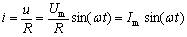 其中                  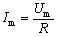 是正弦交流电流的振幅。这说明，正弦交流电压和电流的振幅之间满足欧姆定律，因此把等式两边同时除以

，即得到有效值关系，即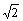 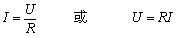 这说明，正弦交流电压和电流的有效值之间也满足欧姆定律。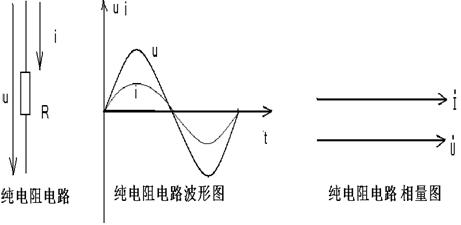 c、相位关系电阻的两端电压u与通过它的电流i同相，其波形图和相量图如图上图所示。二、纯电阻电路的功率（1）瞬时功率：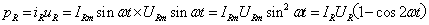 可见，纯电阻电路的功率是不断变化的，最大值为：

，最小值为：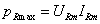 

。所以，线电阻电路的瞬时功率大于或等于0，即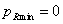 

即电阻要不就是消耗功率，要不就是没有消耗功率。由于在电阻元件的交流电路中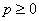 

与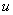 

同相，它们同时为正，同时为负，所以瞬时功率为正时，这表明外电路从电源取用能量；瞬时功率为零时，表示没有消耗功率。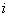 （2）有功功率： 瞬时功率的平均值叫电阻的有功功率，也叫平均功率，用

表示。我们通常这样计算电能：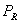 

，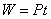 

是一个周期内电路消耗电能的平均功率，即瞬时功率的平均值，称为平均功率。在电阻元件电路中，平均功率为经数学推导得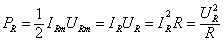 因此，用有效值表示电压和电流后，正弦交流纯电阻电路中电压、电流、电阻、功率的计算与直流电路中的电压、电流、功率的计算相同。电阻元件从电源取用能量后转换成了热能，这是一种不可逆的能量转换过程。例题： 额定值为220V、100W灯泡接在

的电源上，试求：交流电的频率和灯泡的的实际功率。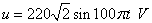 解：交流电的频率为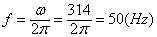 灯泡的电阻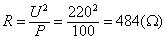 灯泡的的实际功率 灯泡承受的电压等于额定电压，则实际功率等于额定功率，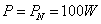 思考题：已知电阻上的电压

，消耗的功率为20W，求这个电阻的阻值 。   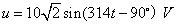 复习新课导入：直流电路的结构非常简单，电路元件也是非常有限，而交流电路结构相对复杂一些，电路元件也更加复杂多样，电阻是负载中最常用最简单的一种。新课教学：一、纯电阻电路（1）定义：只有电阻和交流电源构成的电路叫纯电阻电路只含有电阻元件的交流电路叫做纯电阻电路，如含有白炽灯、电炉、电烙铁等电路。（2）电压与电流关系a、频率关系纯电阻电路中电压与电流的频率相同，在工频交流电中，都是50HZ。b、最大值和有效值关系电阻与电压、电流的瞬时值之间的关系服从欧姆定律。设加在电阻R上的正弦交流电压瞬时值为u = Umsin(w t)，则通过该电阻的电流瞬时值为其中                  是正弦交流电流的振幅。这说明，正弦交流电压和电流的振幅之间满足欧姆定律，因此把等式两边同时除以

，即得到有效值关系，即这说明，正弦交流电压和电流的有效值之间也满足欧姆定律。c、相位关系电阻的两端电压u与通过它的电流i同相，其波形图和相量图如图上图所示。二、纯电阻电路的功率（1）瞬时功率：可见，纯电阻电路的功率是不断变化的，最大值为：

，最小值为：

。所以，线电阻电路的瞬时功率大于或等于0，即

即电阻要不就是消耗功率，要不就是没有消耗功率。由于在电阻元件的交流电路中

与

同相，它们同时为正，同时为负，所以瞬时功率为正时，这表明外电路从电源取用能量；瞬时功率为零时，表示没有消耗功率。（2）有功功率： 瞬时功率的平均值叫电阻的有功功率，也叫平均功率，用

表示。我们通常这样计算电能：

，

是一个周期内电路消耗电能的平均功率，即瞬时功率的平均值，称为平均功率。在电阻元件电路中，平均功率为经数学推导得因此，用有效值表示电压和电流后，正弦交流纯电阻电路中电压、电流、电阻、功率的计算与直流电路中的电压、电流、功率的计算相同。电阻元件从电源取用能量后转换成了热能，这是一种不可逆的能量转换过程。例题： 额定值为220V、100W灯泡接在

的电源上，试求：交流电的频率和灯泡的的实际功率。解：交流电的频率为灯泡的电阻灯泡的的实际功率 灯泡承受的电压等于额定电压，则实际功率等于额定功率，思考题：已知电阻上的电压

，消耗的功率为20W，求这个电阻的阻值 。   复习新课导入：直流电路的结构非常简单，电路元件也是非常有限，而交流电路结构相对复杂一些，电路元件也更加复杂多样，电阻是负载中最常用最简单的一种。新课教学：一、纯电阻电路（1）定义：只有电阻和交流电源构成的电路叫纯电阻电路只含有电阻元件的交流电路叫做纯电阻电路，如含有白炽灯、电炉、电烙铁等电路。（2）电压与电流关系a、频率关系纯电阻电路中电压与电流的频率相同，在工频交流电中，都是50HZ。b、最大值和有效值关系电阻与电压、电流的瞬时值之间的关系服从欧姆定律。设加在电阻R上的正弦交流电压瞬时值为u = Umsin(w t)，则通过该电阻的电流瞬时值为其中                  是正弦交流电流的振幅。这说明，正弦交流电压和电流的振幅之间满足欧姆定律，因此把等式两边同时除以

，即得到有效值关系，即这说明，正弦交流电压和电流的有效值之间也满足欧姆定律。c、相位关系电阻的两端电压u与通过它的电流i同相，其波形图和相量图如图上图所示。二、纯电阻电路的功率（1）瞬时功率：可见，纯电阻电路的功率是不断变化的，最大值为：

，最小值为：

。所以，线电阻电路的瞬时功率大于或等于0，即

即电阻要不就是消耗功率，要不就是没有消耗功率。由于在电阻元件的交流电路中

与

同相，它们同时为正，同时为负，所以瞬时功率为正时，这表明外电路从电源取用能量；瞬时功率为零时，表示没有消耗功率。（2）有功功率： 瞬时功率的平均值叫电阻的有功功率，也叫平均功率，用

表示。我们通常这样计算电能：

，

是一个周期内电路消耗电能的平均功率，即瞬时功率的平均值，称为平均功率。在电阻元件电路中，平均功率为经数学推导得因此，用有效值表示电压和电流后，正弦交流纯电阻电路中电压、电流、电阻、功率的计算与直流电路中的电压、电流、功率的计算相同。电阻元件从电源取用能量后转换成了热能，这是一种不可逆的能量转换过程。例题： 额定值为220V、100W灯泡接在

的电源上，试求：交流电的频率和灯泡的的实际功率。解：交流电的频率为灯泡的电阻灯泡的的实际功率 灯泡承受的电压等于额定电压，则实际功率等于额定功率，思考题：已知电阻上的电压

，消耗的功率为20W，求这个电阻的阻值 。   复习新课导入：直流电路的结构非常简单，电路元件也是非常有限，而交流电路结构相对复杂一些，电路元件也更加复杂多样，电阻是负载中最常用最简单的一种。新课教学：一、纯电阻电路（1）定义：只有电阻和交流电源构成的电路叫纯电阻电路只含有电阻元件的交流电路叫做纯电阻电路，如含有白炽灯、电炉、电烙铁等电路。（2）电压与电流关系a、频率关系纯电阻电路中电压与电流的频率相同，在工频交流电中，都是50HZ。b、最大值和有效值关系电阻与电压、电流的瞬时值之间的关系服从欧姆定律。设加在电阻R上的正弦交流电压瞬时值为u = Umsin(w t)，则通过该电阻的电流瞬时值为其中                  是正弦交流电流的振幅。这说明，正弦交流电压和电流的振幅之间满足欧姆定律，因此把等式两边同时除以

，即得到有效值关系，即这说明，正弦交流电压和电流的有效值之间也满足欧姆定律。c、相位关系电阻的两端电压u与通过它的电流i同相，其波形图和相量图如图上图所示。二、纯电阻电路的功率（1）瞬时功率：可见，纯电阻电路的功率是不断变化的，最大值为：

，最小值为：

。所以，线电阻电路的瞬时功率大于或等于0，即

即电阻要不就是消耗功率，要不就是没有消耗功率。由于在电阻元件的交流电路中

与

同相，它们同时为正，同时为负，所以瞬时功率为正时，这表明外电路从电源取用能量；瞬时功率为零时，表示没有消耗功率。（2）有功功率： 瞬时功率的平均值叫电阻的有功功率，也叫平均功率，用

表示。我们通常这样计算电能：

，

是一个周期内电路消耗电能的平均功率，即瞬时功率的平均值，称为平均功率。在电阻元件电路中，平均功率为经数学推导得因此，用有效值表示电压和电流后，正弦交流纯电阻电路中电压、电流、电阻、功率的计算与直流电路中的电压、电流、功率的计算相同。电阻元件从电源取用能量后转换成了热能，这是一种不可逆的能量转换过程。例题： 额定值为220V、100W灯泡接在

的电源上，试求：交流电的频率和灯泡的的实际功率。解：交流电的频率为灯泡的电阻灯泡的的实际功率 灯泡承受的电压等于额定电压，则实际功率等于额定功率，思考题：已知电阻上的电压

，消耗的功率为20W，求这个电阻的阻值 。   小结作业布置课后反思